DETERMINACION DE LA DENSIDAD. PROPIEDADES INTENSIVAS Y EXTENSIVASPractica N.- 1Fecha: 26 de octubre del 2011Nombre: Kevin Gonzalo Mero ConstantineProfesora: Ing. Ana Avilés Tutiven Grupo: Paralelo 73OBJETIVODeterminar la densidad de un sólido y un líquido, revisando las propiedades intensivas y extensivas que tiene la materia, mediante la ejecución de ensayos sencillos de laboratorio.Conocer el empleo adecuado de los instrumentos de medición de masa y volumen; como la manipulación acertada de la balanza, la observación precisa de un menisco, y el conocimiento de la incertidumbre en los instrumentos.TEORIAMATERIA.- Es cualquier cosa que ocupa  espacio y tiene masa.MASA.- Es una medida de la cantidad de materia en un objeto.Los instrumentos que miden masa son las balanzas. La masa es constante impedientemente del lugar en el espacio en que se encuentrePESO.- Es la fuerza que ejerza la gravedad sobre un objeto.Los instrumentos que miden peso son los dinamómetros.DENSIDAD.- Es la relación entre masa y volumen.Los aparatos que miden densidad son los picnómetros, balanza de Westphal o de Mohr, densímetros. DENSIDAD  RELATIVA.- Es un número que designa la relación de la masa (o peso) de un cuerpo y la masa (o peso) de un volumen igual de la sustancia que se toma como patrón.DESCRIPCIÓNMATERIALES Y REACTIVOS	Pipeta                probeta graduada              pera para succionar          vaso de precipitados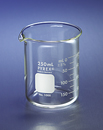 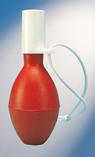 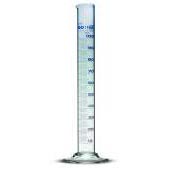 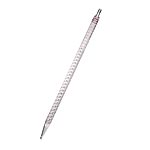 	Balanza 	frasco de la muestra	solido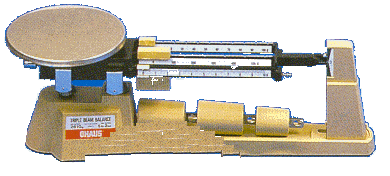 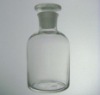 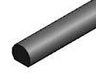 PROCEDIMIENTODeterminación del líquido desconocidoPesar un vaso de 100 mlAnotar su masa 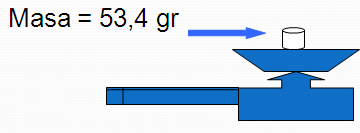 Medir 10 ml del líquido muestraIntroducir los 10 ml en el vaso  de masa conocida 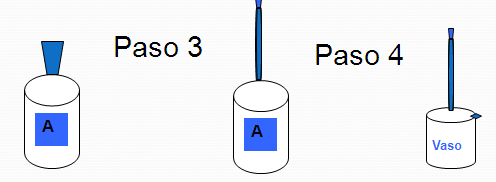 Pesar el vaso con su contenido.Anotar esta masa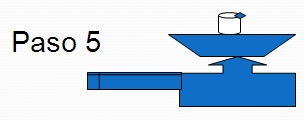 Determinar la masa de la muestra y hacemos los cálculos con su respectivo Porcentaje de error M = 63,3 g – 53,4 g = 9.9 g  V   =  10 ml	                                   (Valor mayor  -  Valor menor)                                         % Error    =                                                  x 100                                                                      Valor mayor   D = M /V	                                   D = 9, 9 g /10 ml                               (Valor mayor  -  Valor menor)D = 0.99 g /ml                 % Error    =                                                  x 100                                                                     Valor mayor  La densidad del liquido es 0.99 g /ml  por lo tanto el liquido es LA VINAGRE               Determinación de la densidad de un sólido desconocidoPesar el sólido desconocido y anotar su masa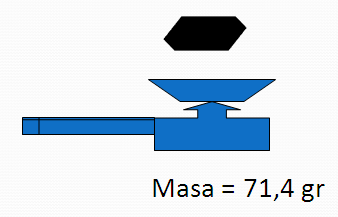 Llenar con agua una probeta  ( unos 25cc)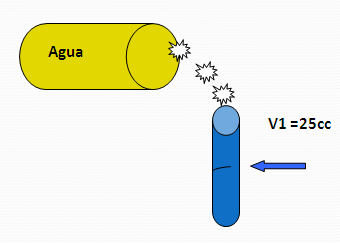   Anotar el volumen (V1)Agregar el sólido al agua en la probeta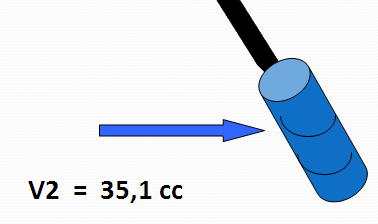 Anotar el nuevo  volumen (V2)Determinar el volumen del sólido y hacemos los cálculos con su respectivo porcentaje de error  Vs = 35,1 cc  - 25 cc  Vs = 10,1 cc     M = 71,4	                                   (Valor mayor  -  Valor menor)                                         % Error    =                                                  x 100                                                                      Valor mayor   D = M /V	                                   D = 71,4 g /10,1 cc                              D = 7,069 g /cc               % Error    =                                                  x 100                                                                     Valor mayor  La densidad del solido es 7,069 g /cc   por lo tanto el sólido es el ZINCTABLA DE DATOSTABLA DE RESULTADOSCONCLUSIONESA través de las exposiciones previas a la práctica pudimos comprender conceptos claves que estaban relacionados con la práctica a realizar. Partiendo de una suposición tanto de la sustancia desconocido como también del solido pudimos determinar con certeza mediante cálculos y mediciones con los aparatos de laboratorio que el líquido es la VINAGRE y el sólido es el ZINC.RECOMENDACIONESSugerimos a los estudiantes que vayan a la práctica a equilibrar la balanza con la mayor precisión posible de igual manera llenar lo probeta con precisión y al final de la practica limpiar los instrumentos usados.BIBLIOGRAFIAwww.wikipedia.orgTABLA DE DATOSTABLA DE DATOSTABLA DE DATOS1Masa del vaso53,4 gr2Masa del vaso con liquido63,3 gr3Volumen de liquido10ml4Masa del solido71,4 gr5Volumen inicial de agua en la probeta25cc6Volumen final de agua en la probeta35,1 ccTABLA DE RESULTADOSTABLA DE RESULTADOSTABLA DE RESULTADOS1Masa del liquido9,9 gr2Densidad del liquido0,9gr/ml3Volumen del solido10,1 ml4Densidad del solido7,069 gr/cc.5El liquido esVinagre 6El sólido esZinc  